PIANO DI LAVORO DISCIPLINARE        A.S. 2015/16DOCENTI: Rugna,  Iannelli, Zucchinali, Tarchini, Milceri.       MATERIA: Inglese  CLASSI: Tutte (Tecnico e Professionale)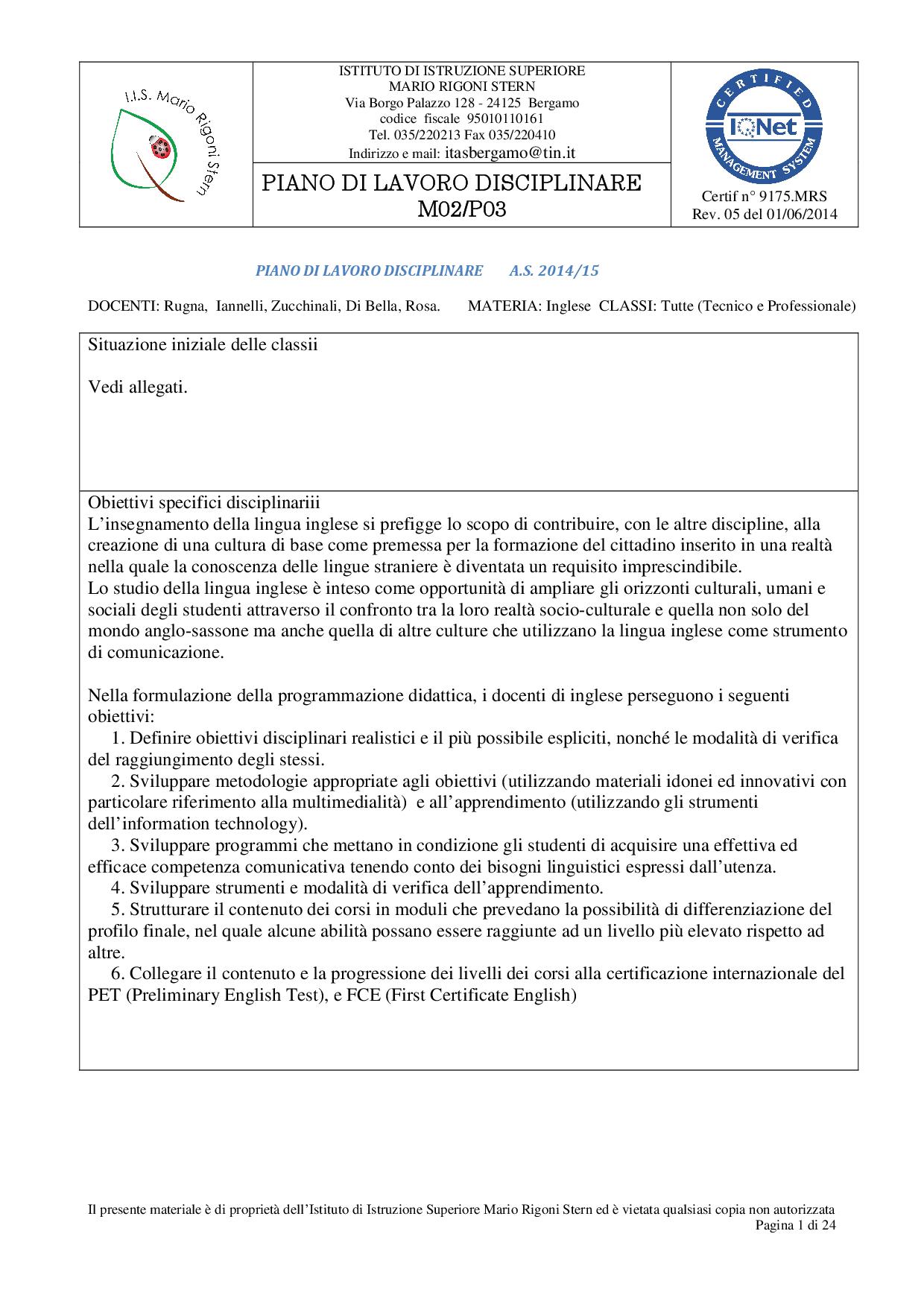 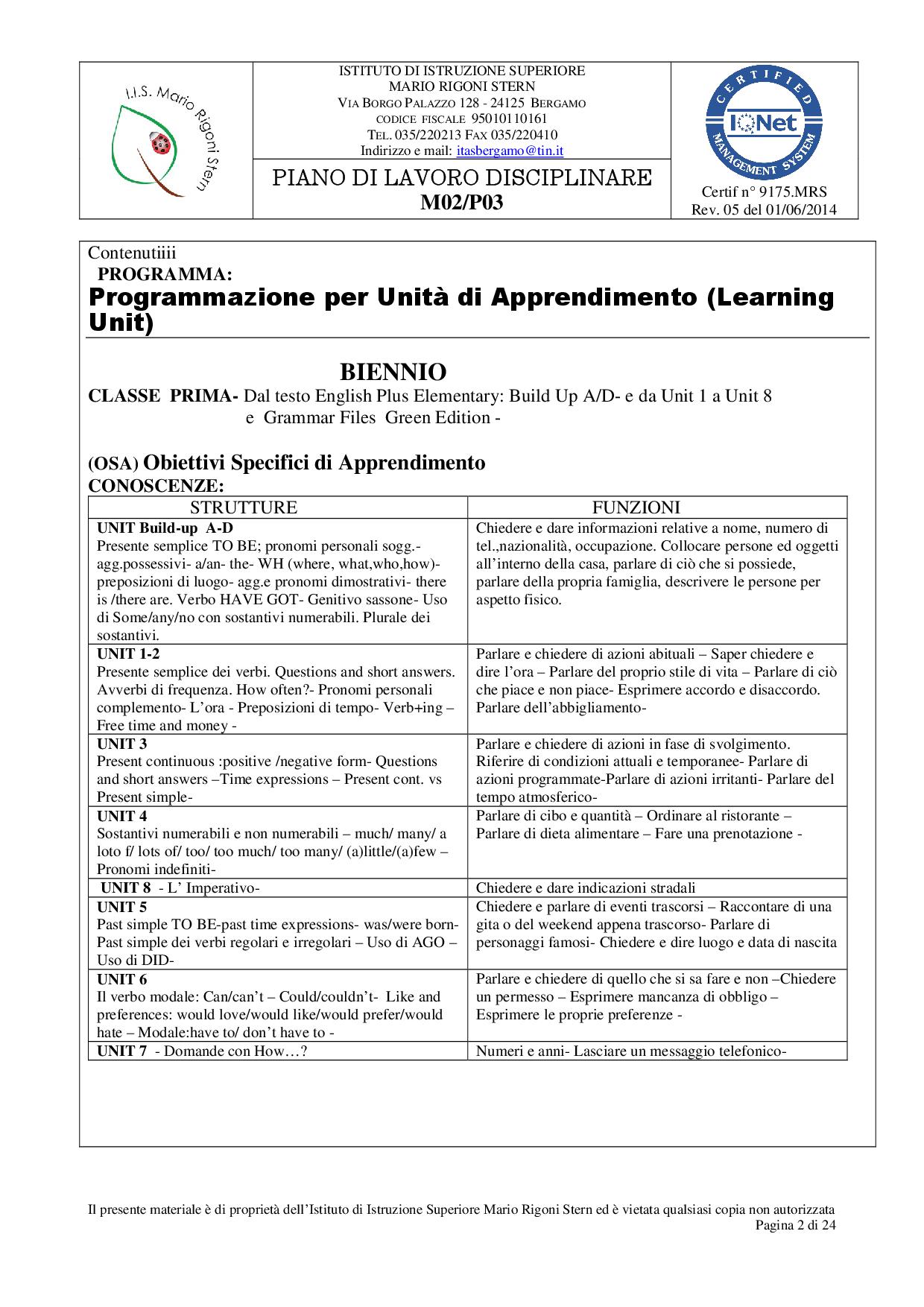 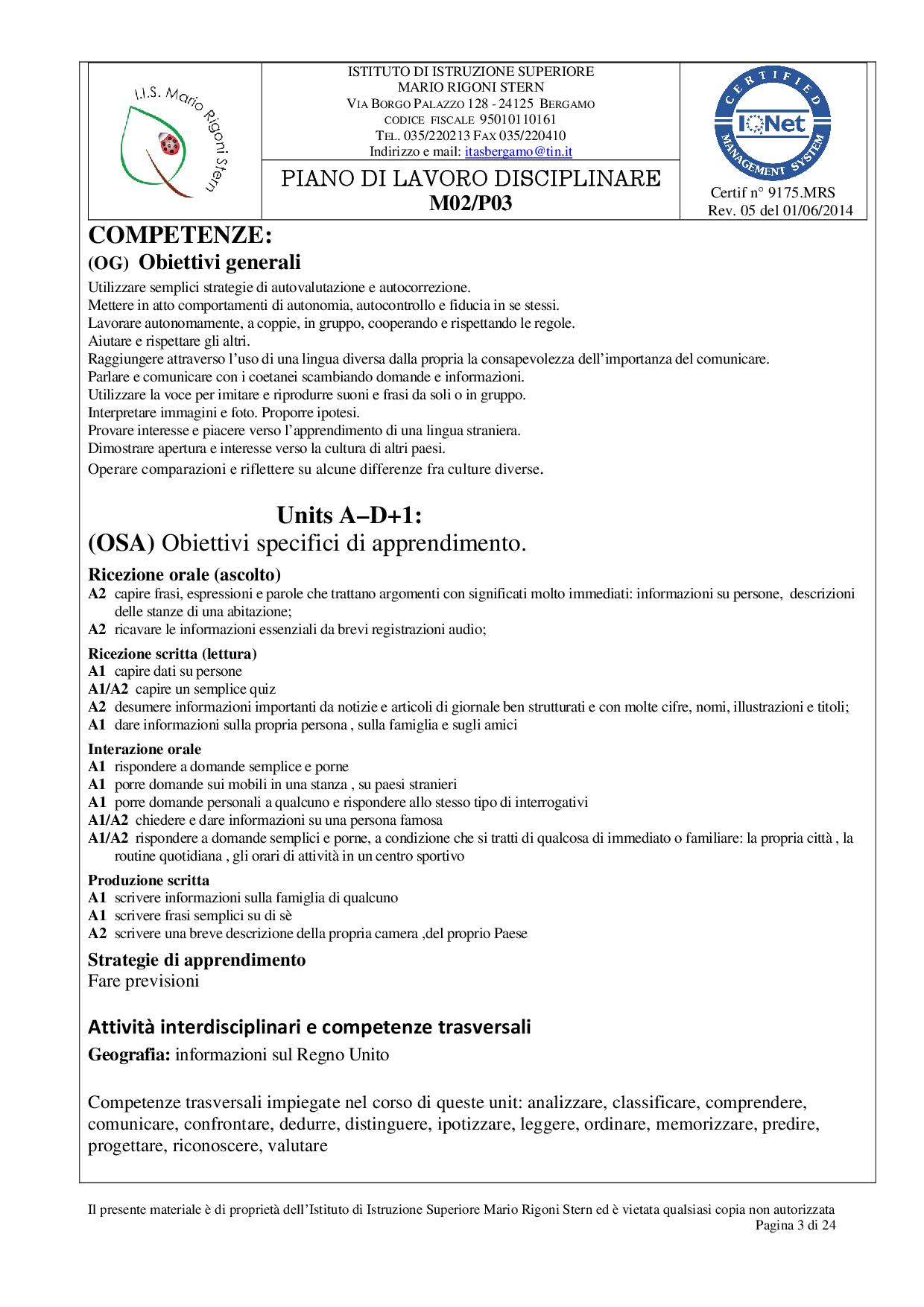 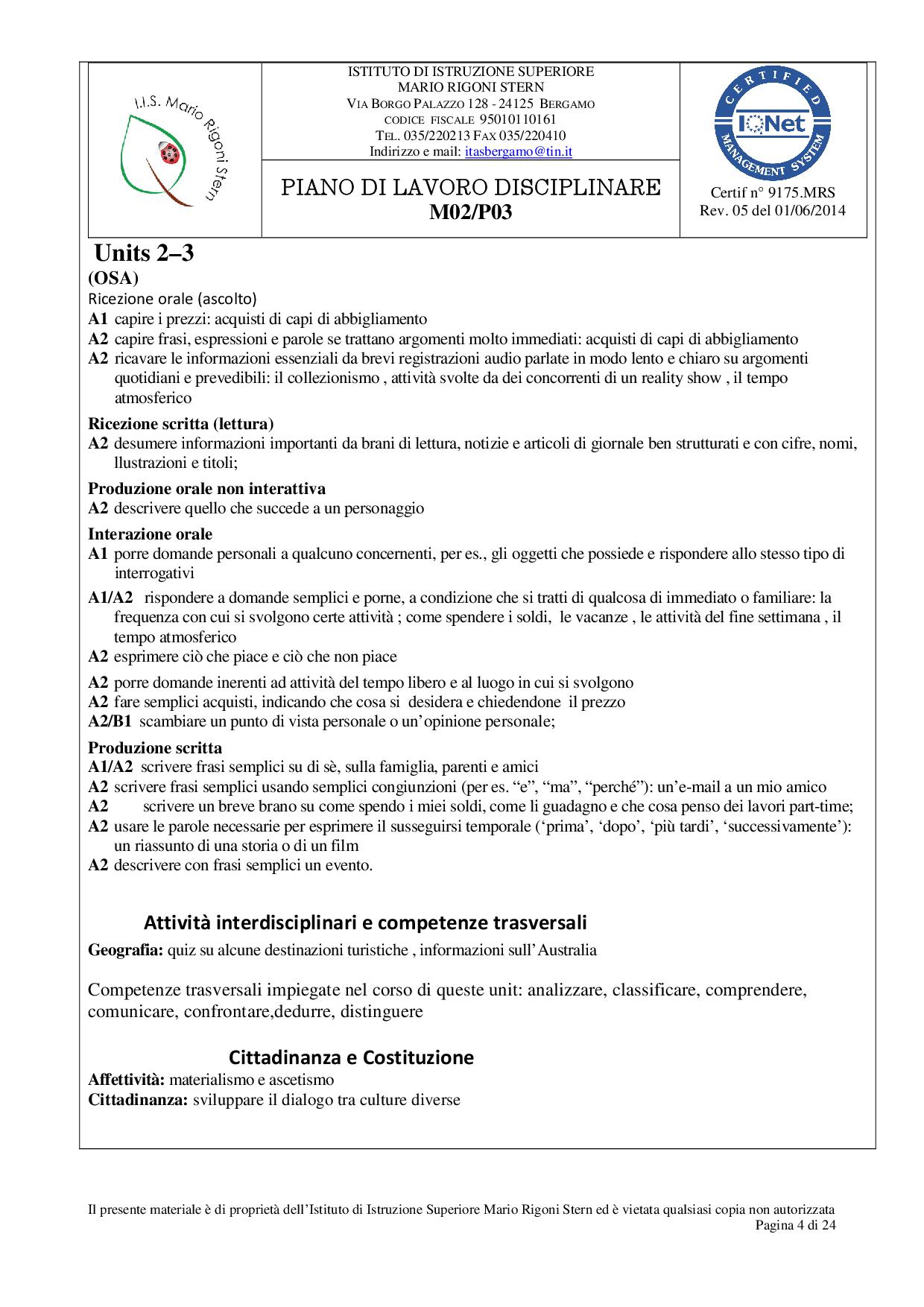 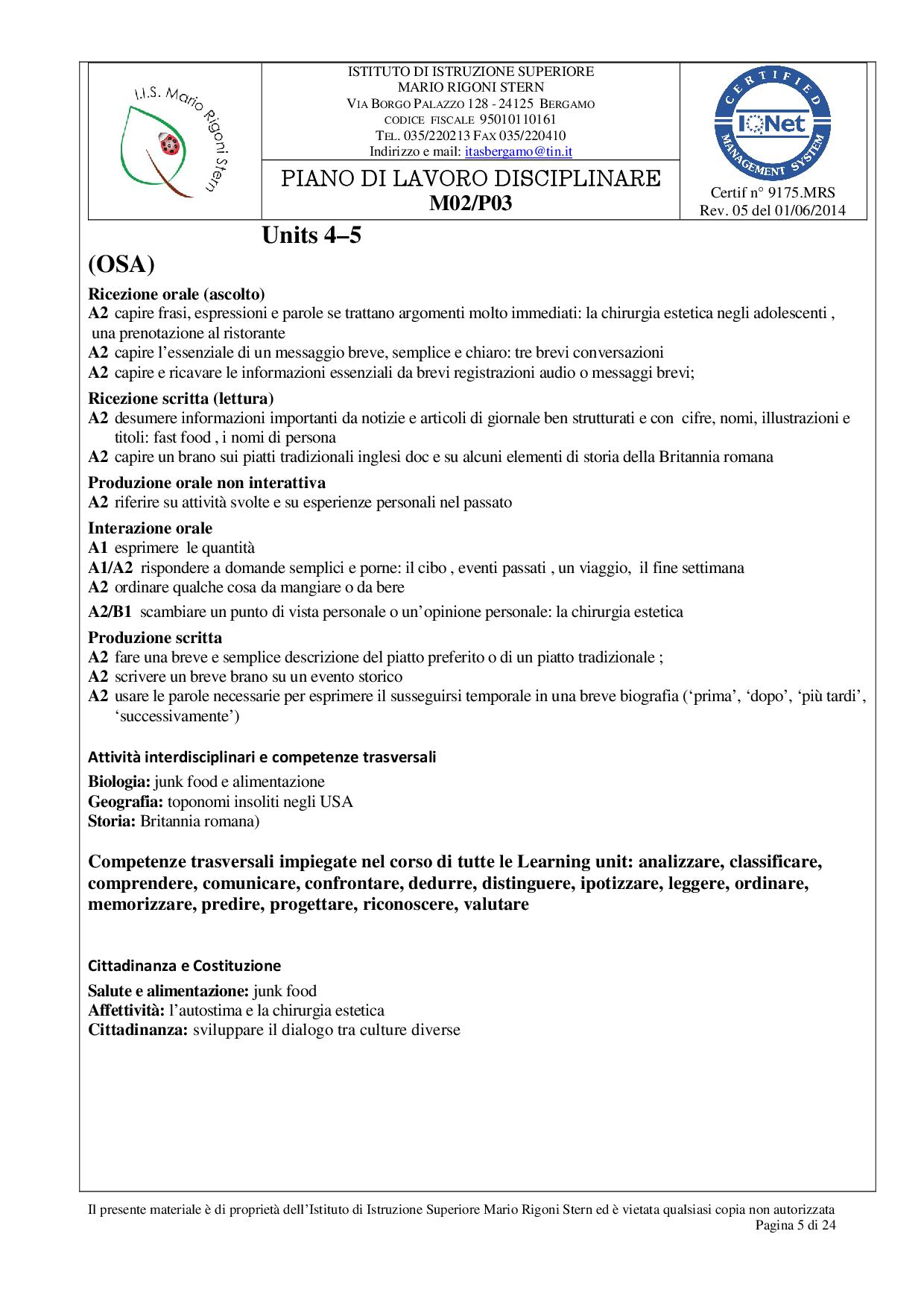 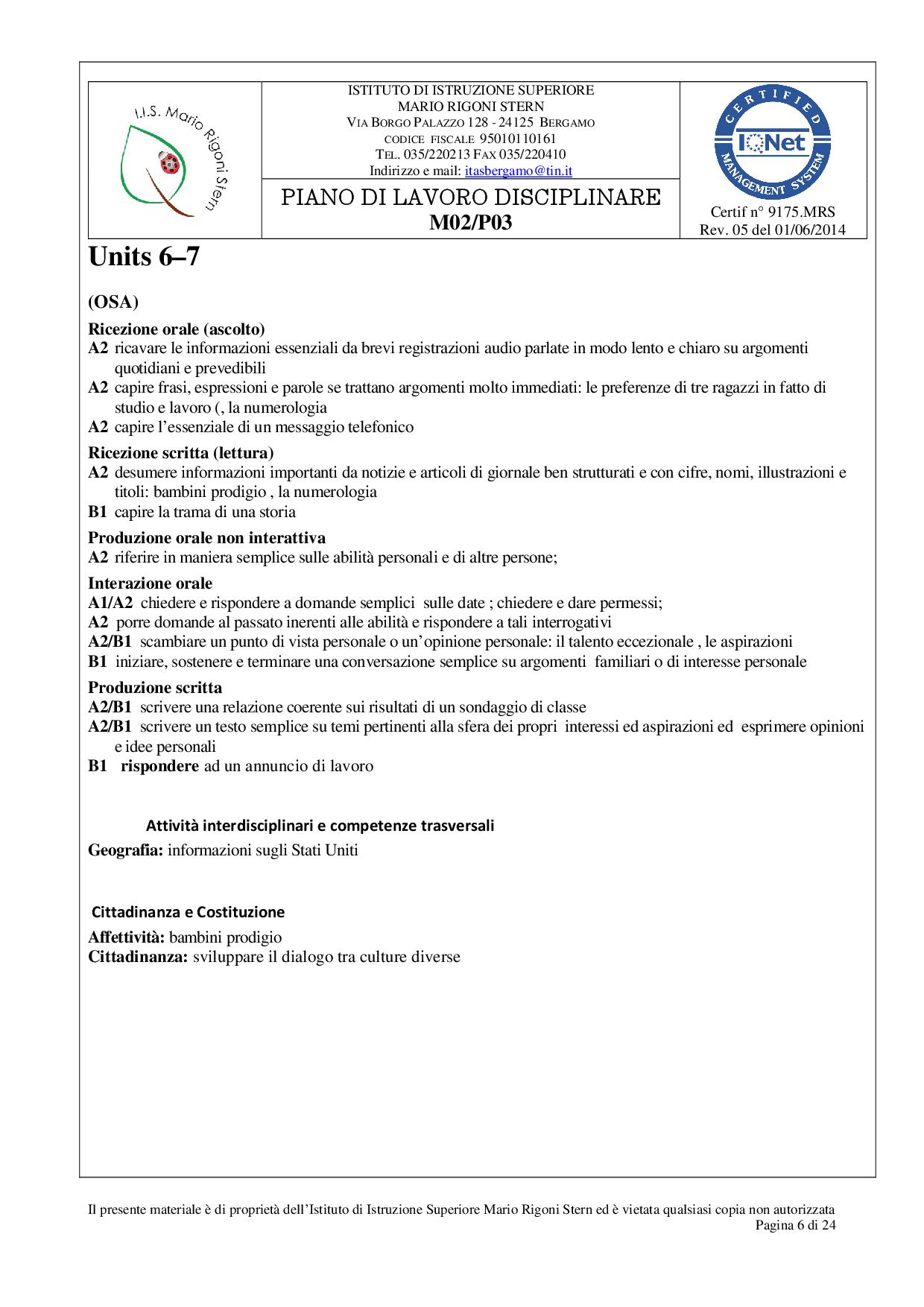 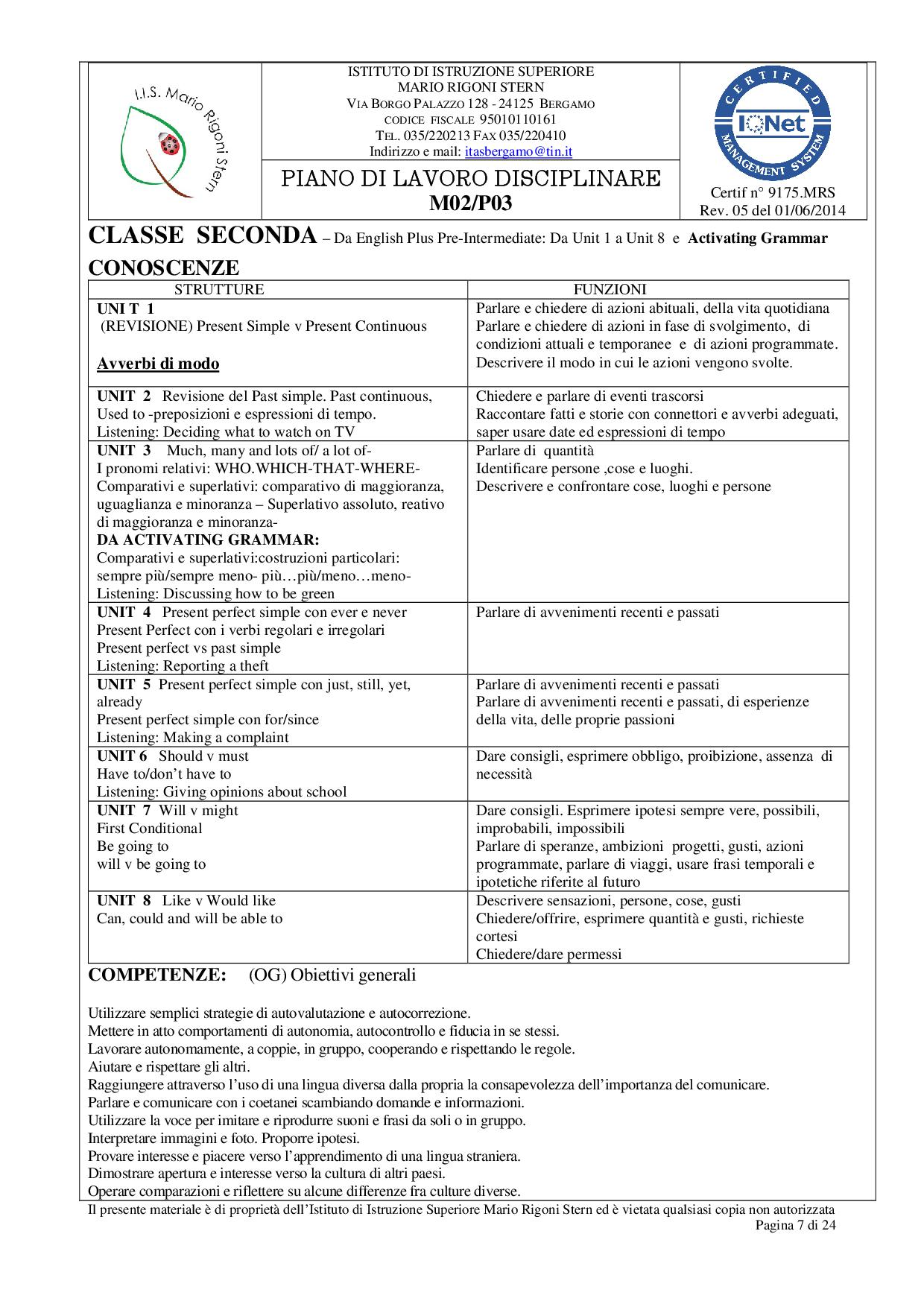 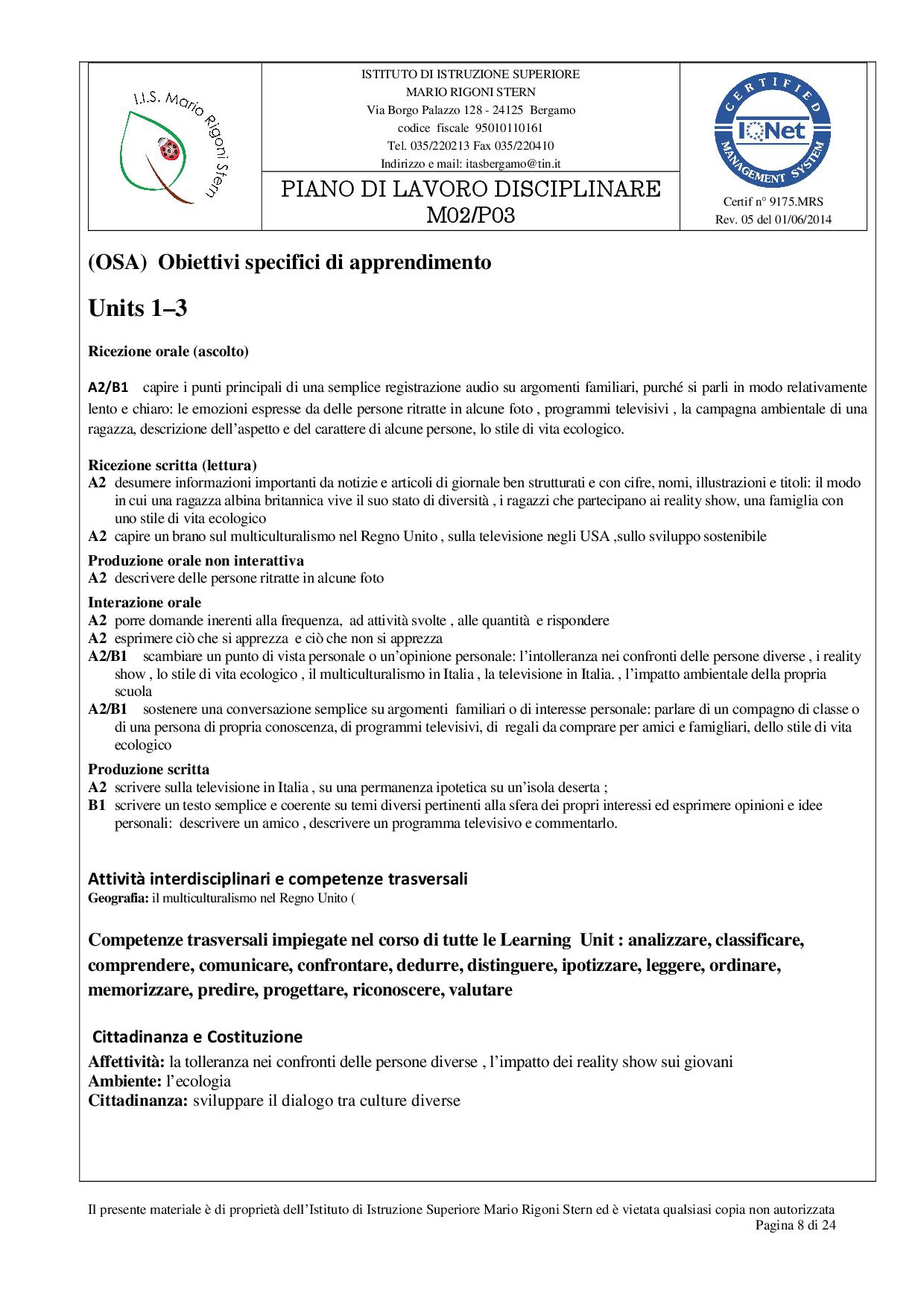 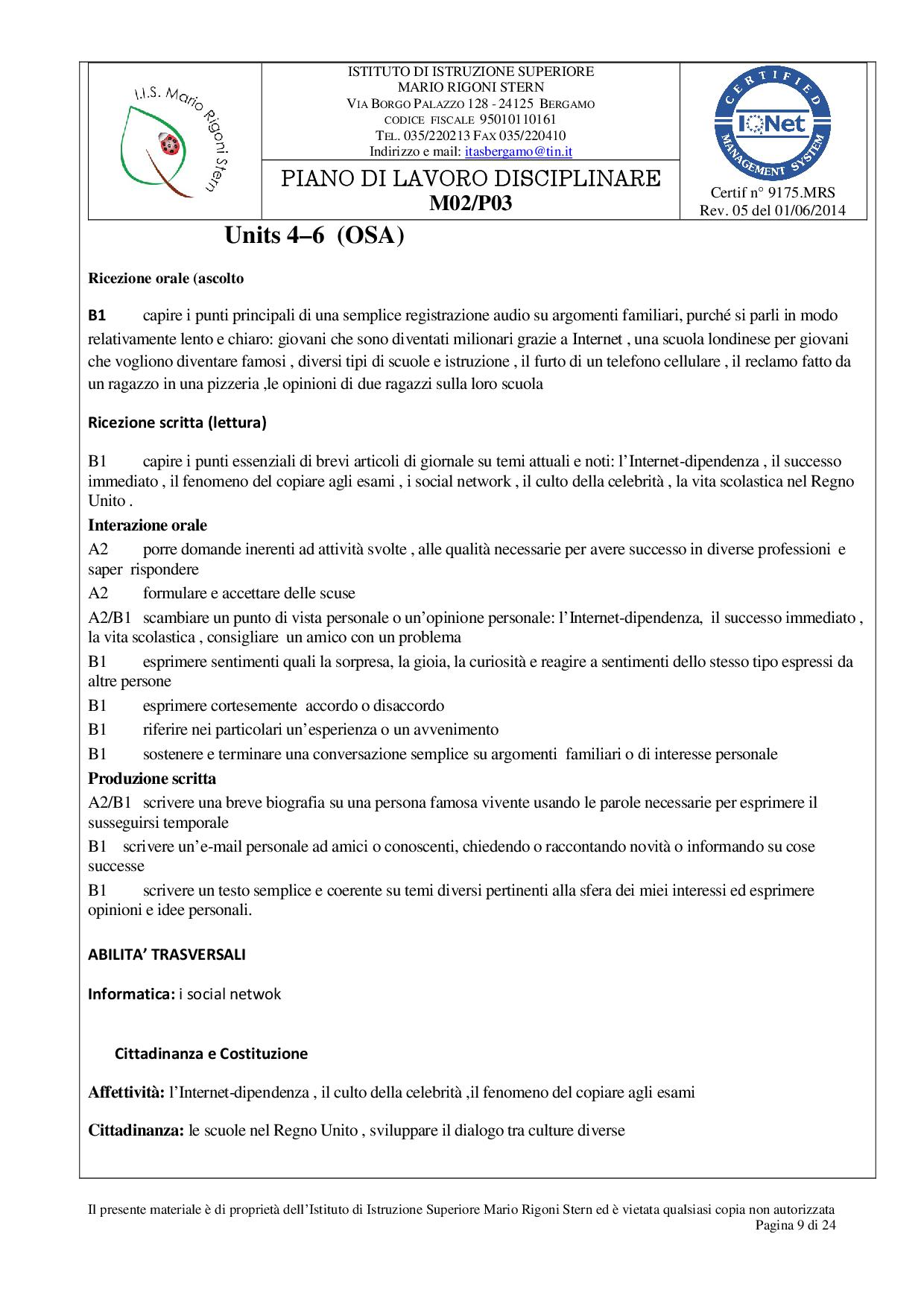 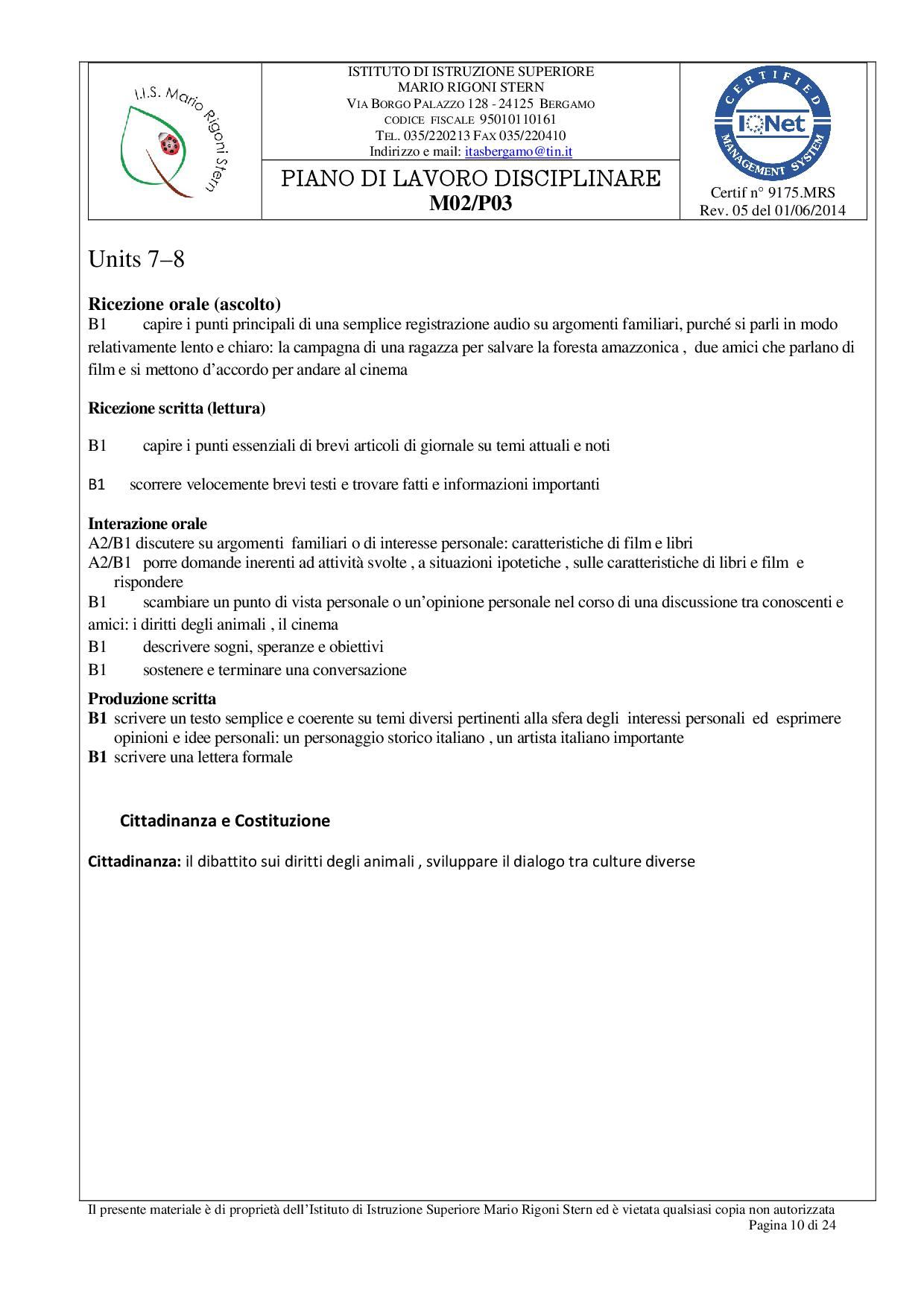 TRIENNIO (Tecnico)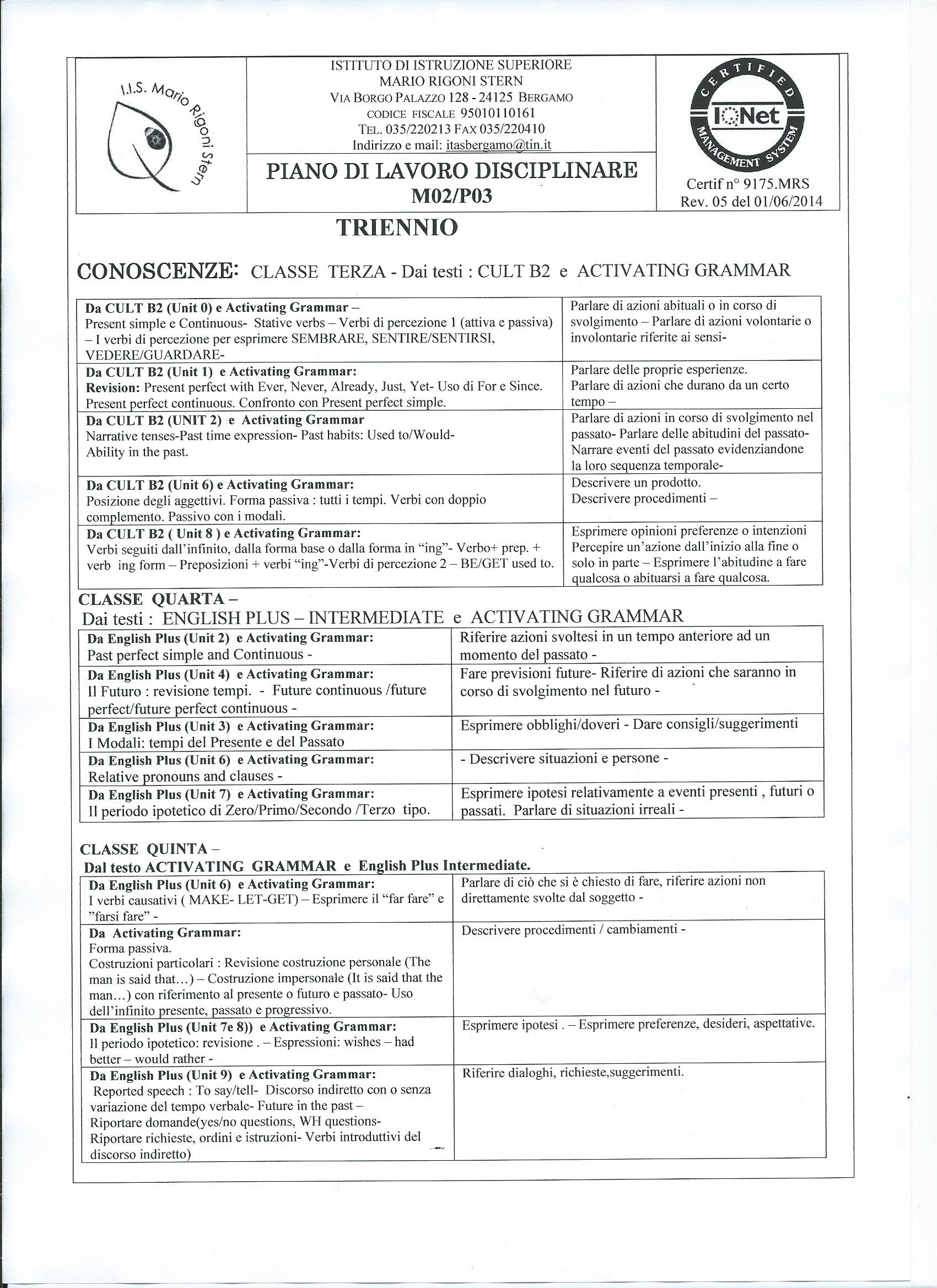 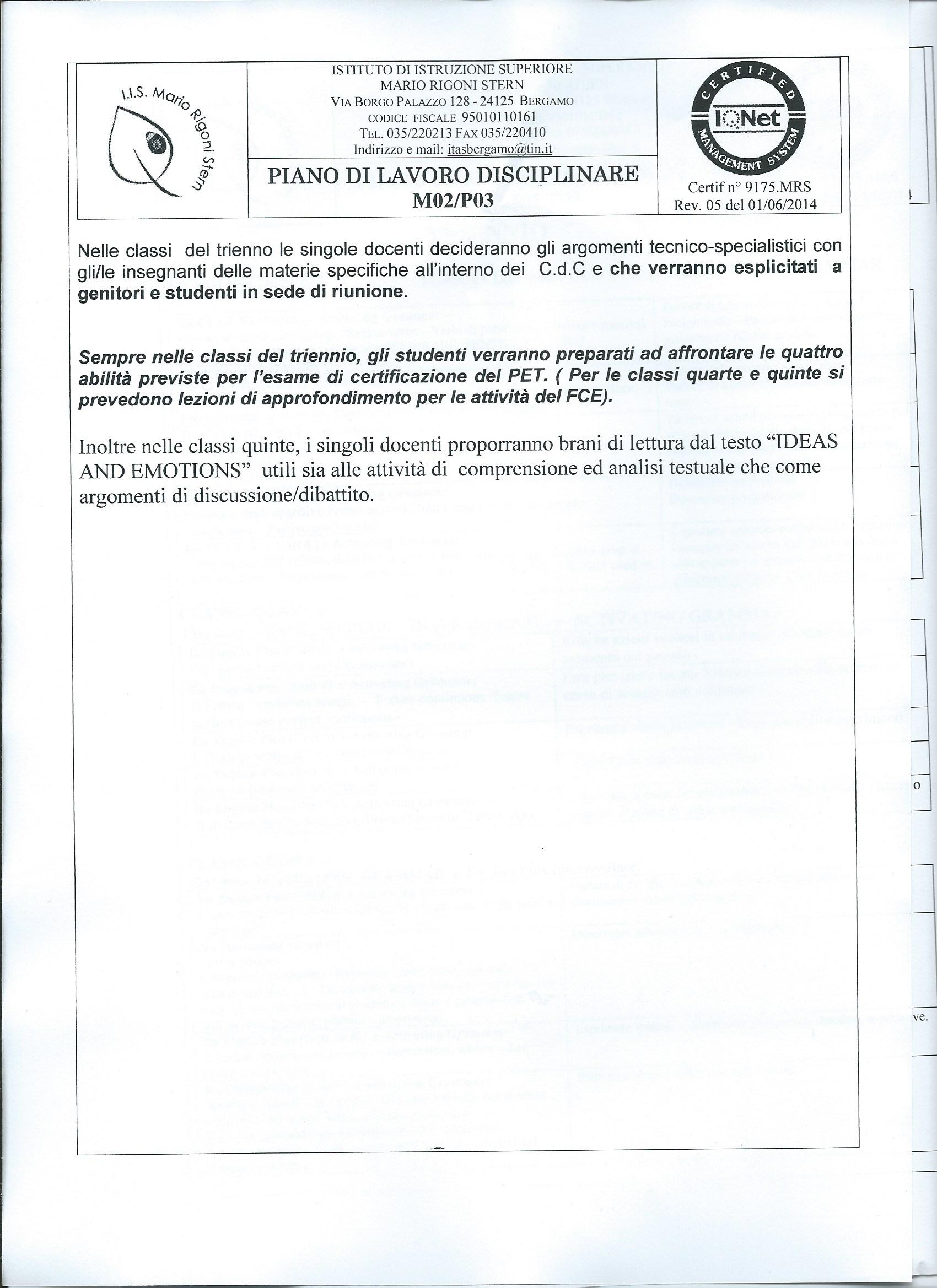 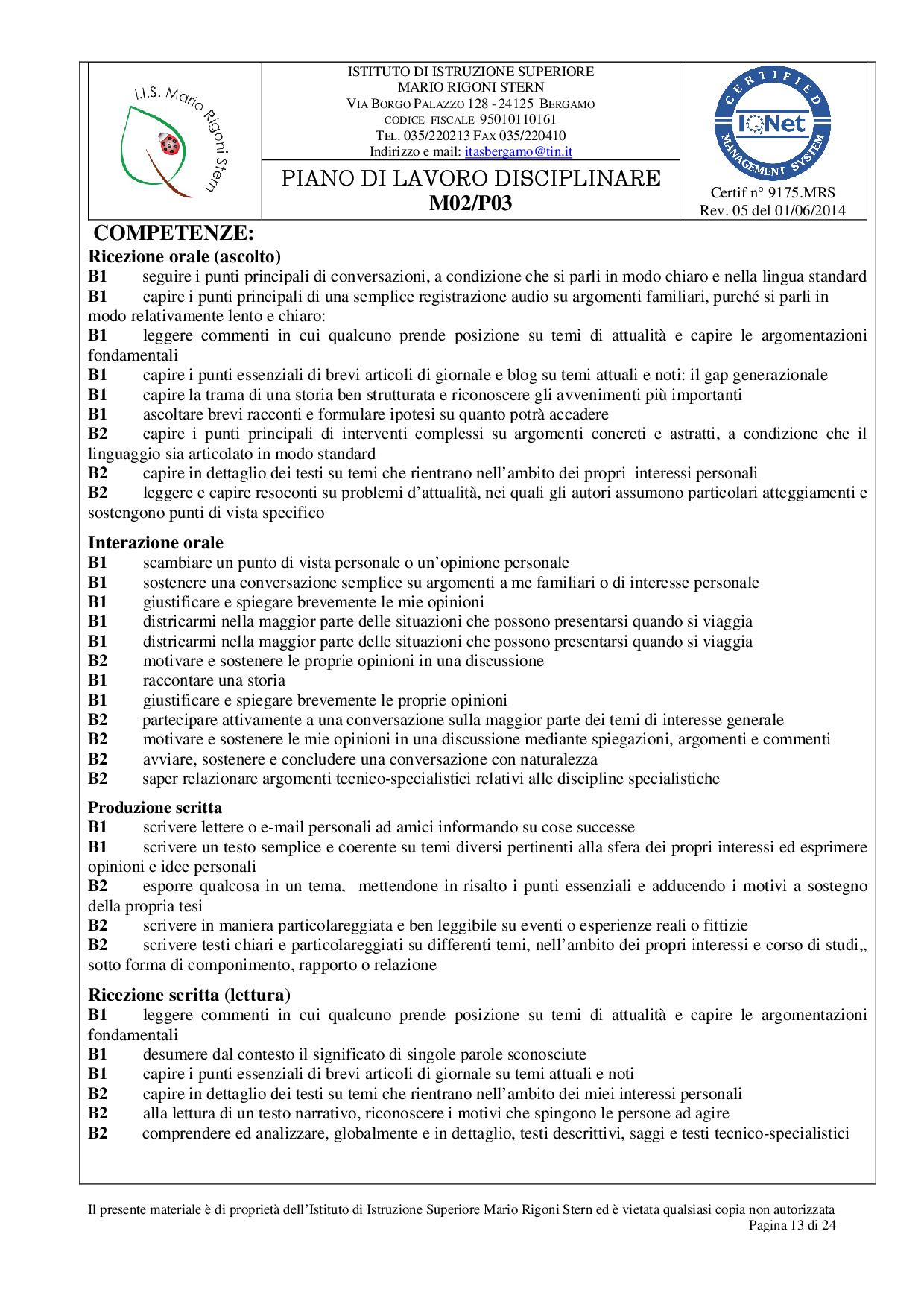 Alla  programmazione per le classi dell’Istituto Tecnico viene integrata la programmazone per le classi dell’Istituto Professionale.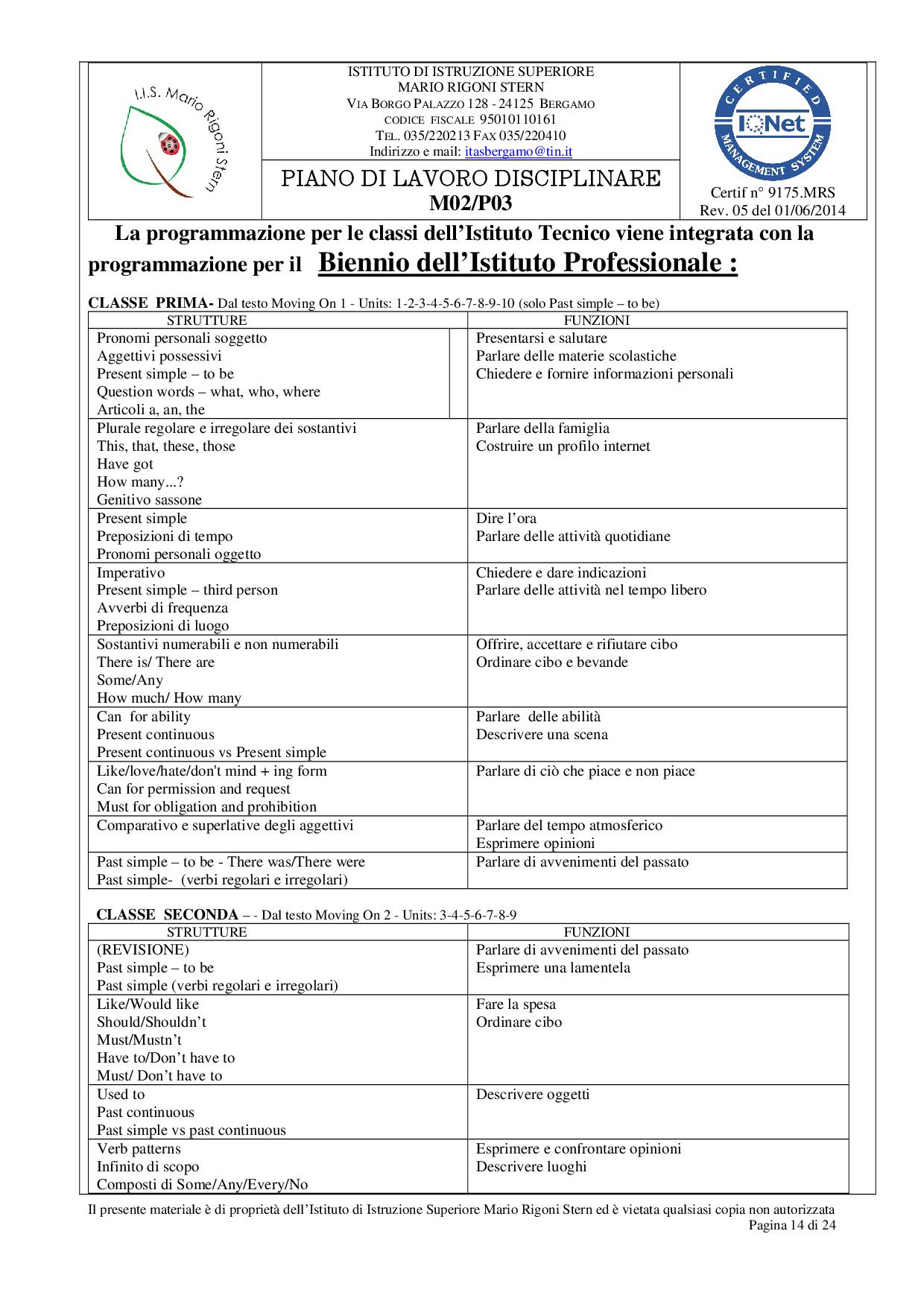 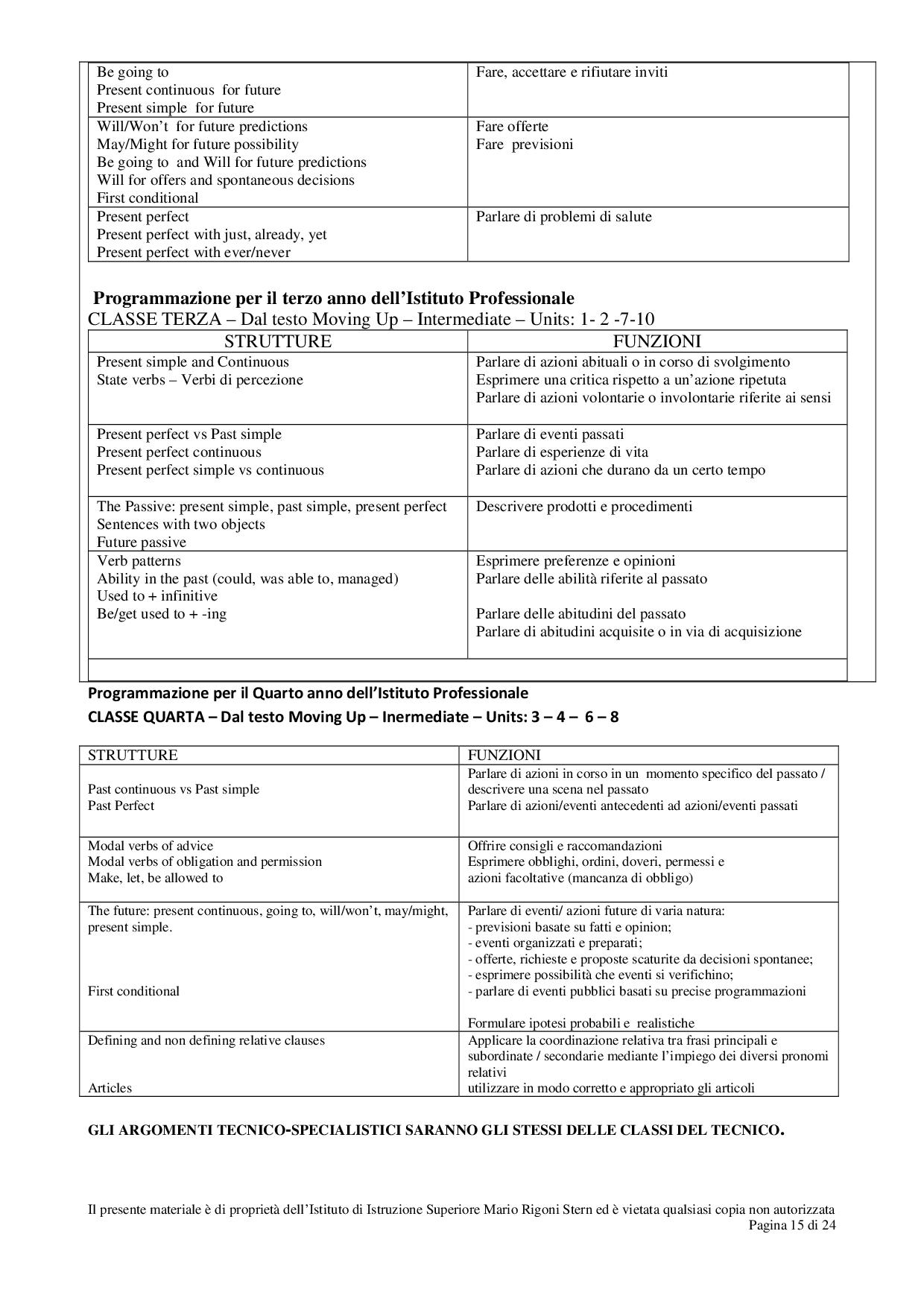 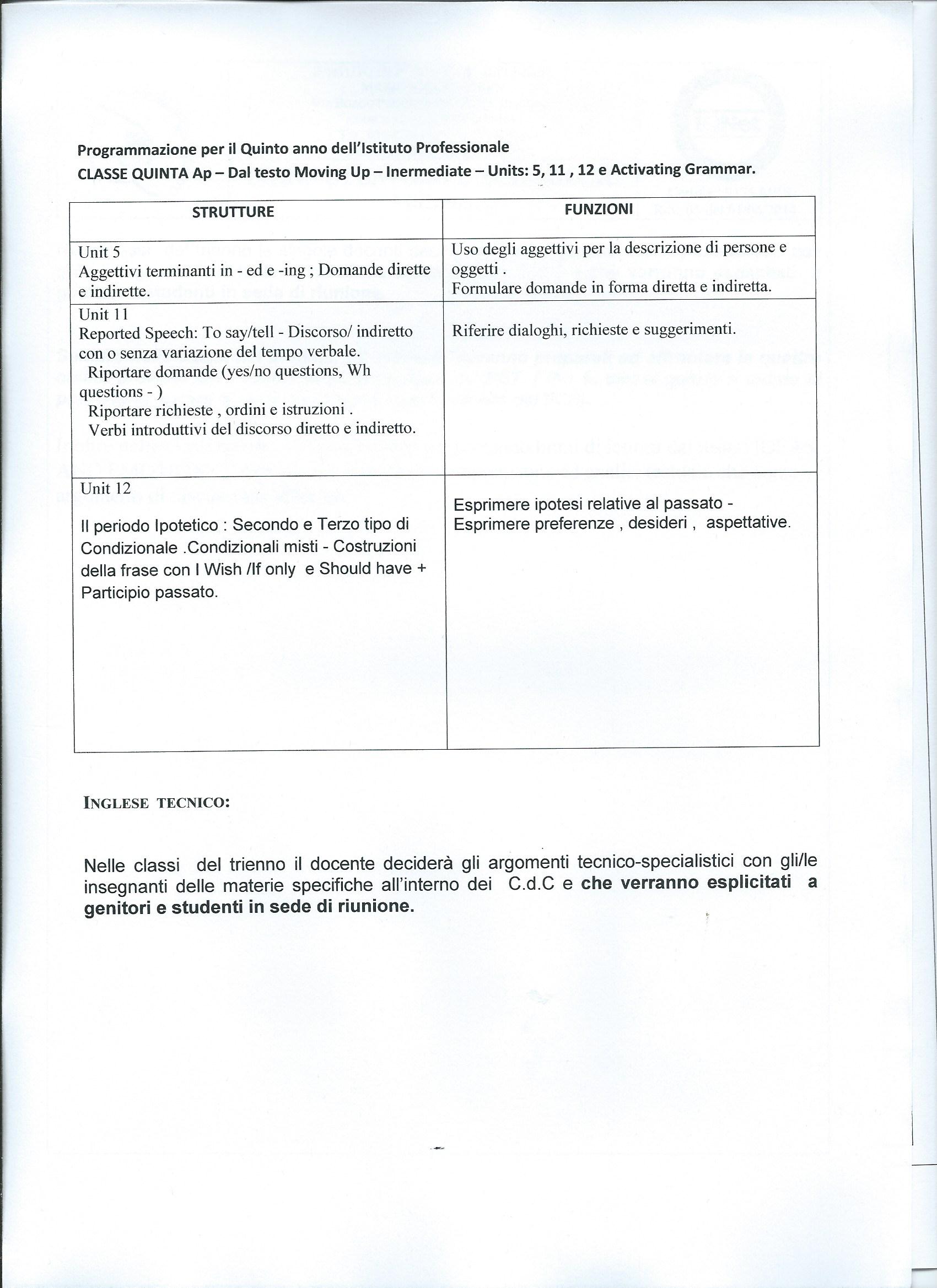 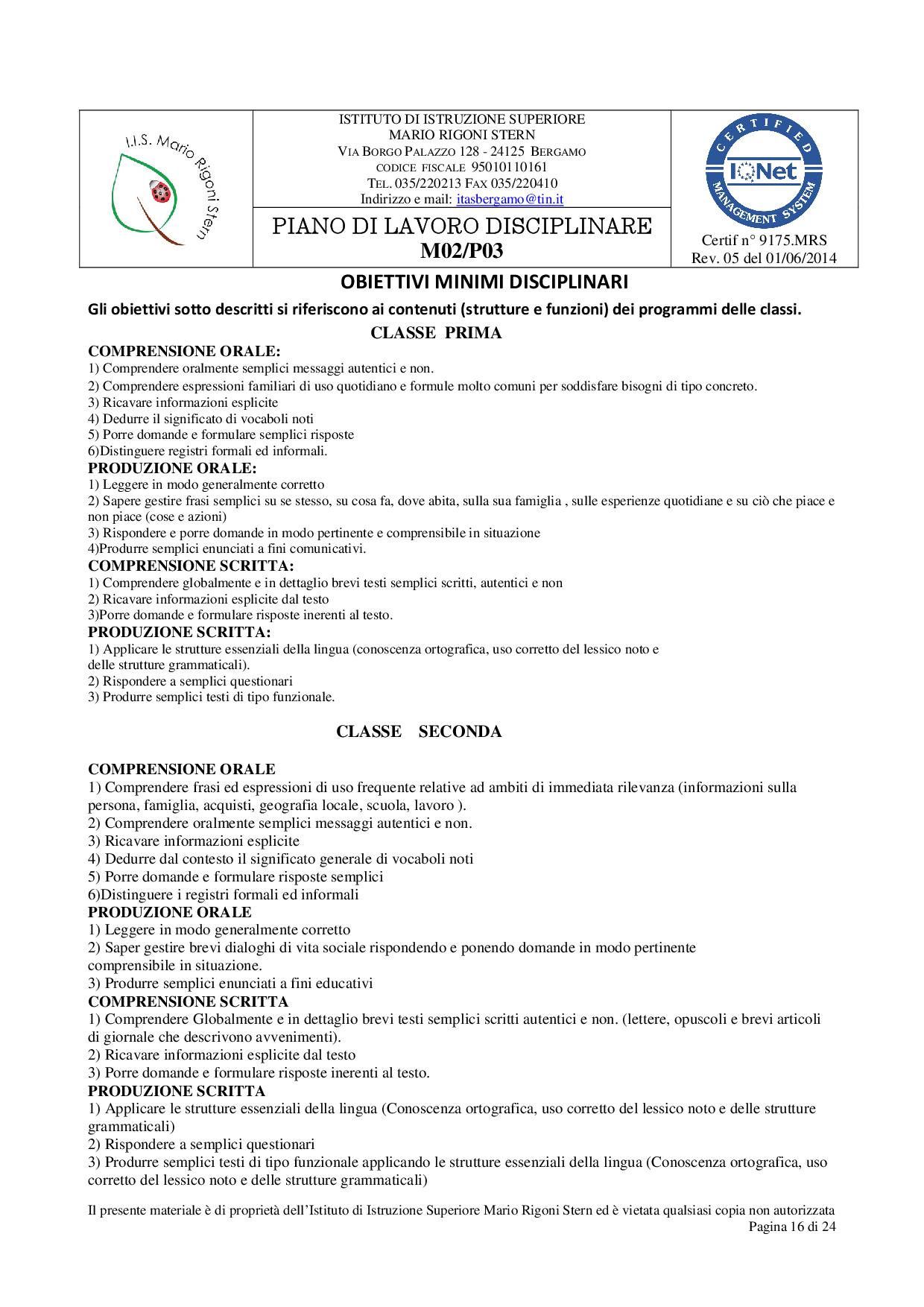 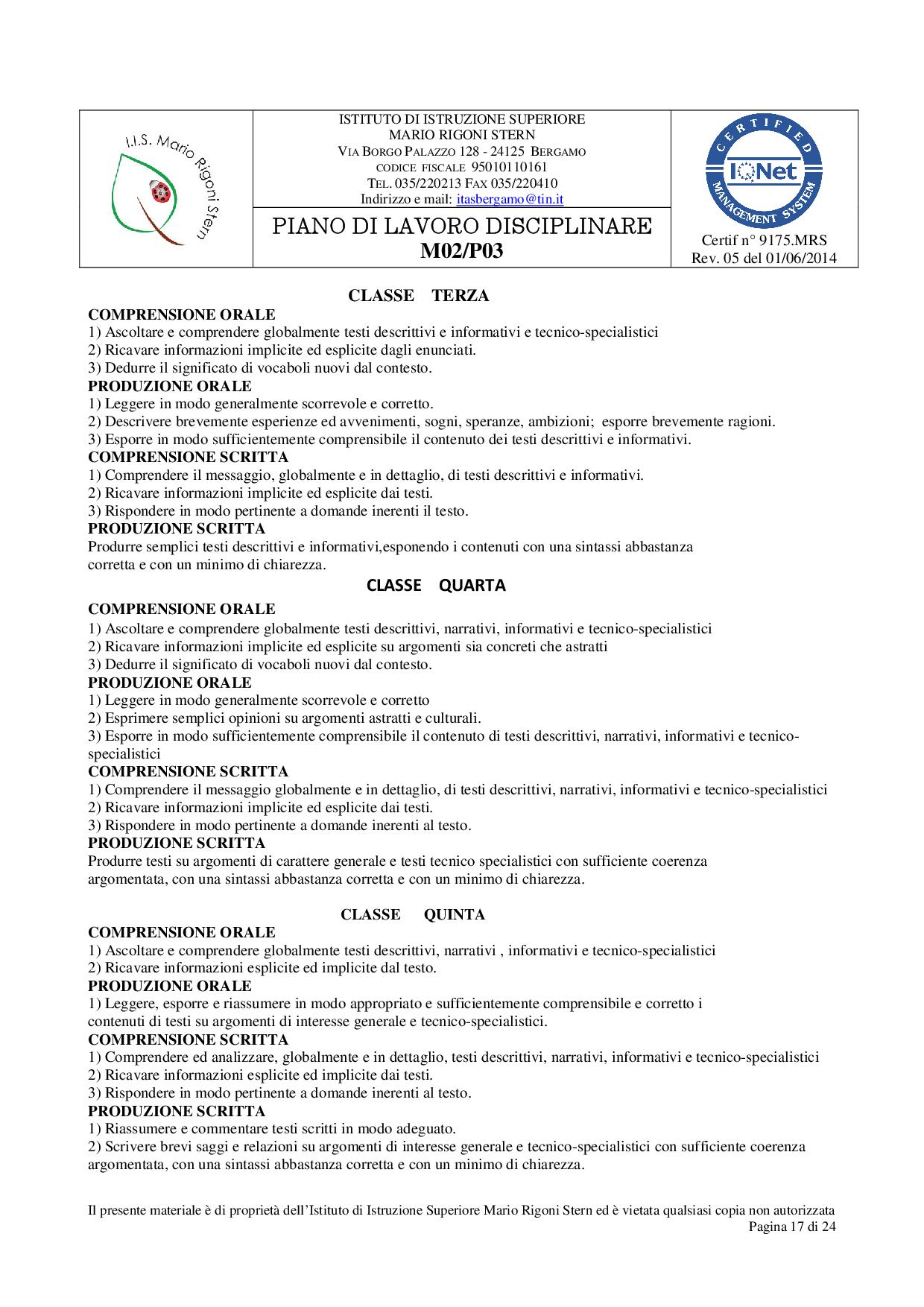 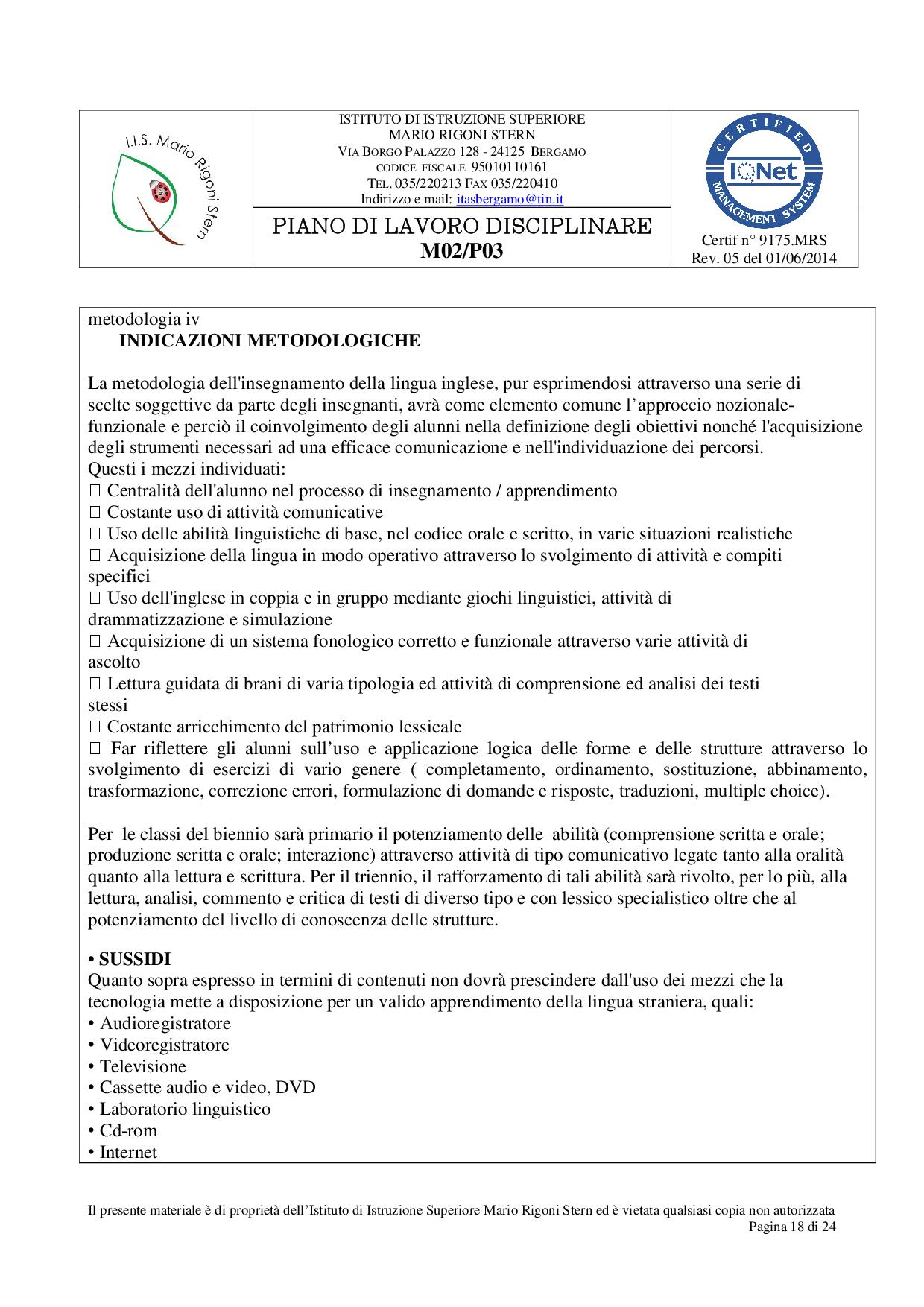 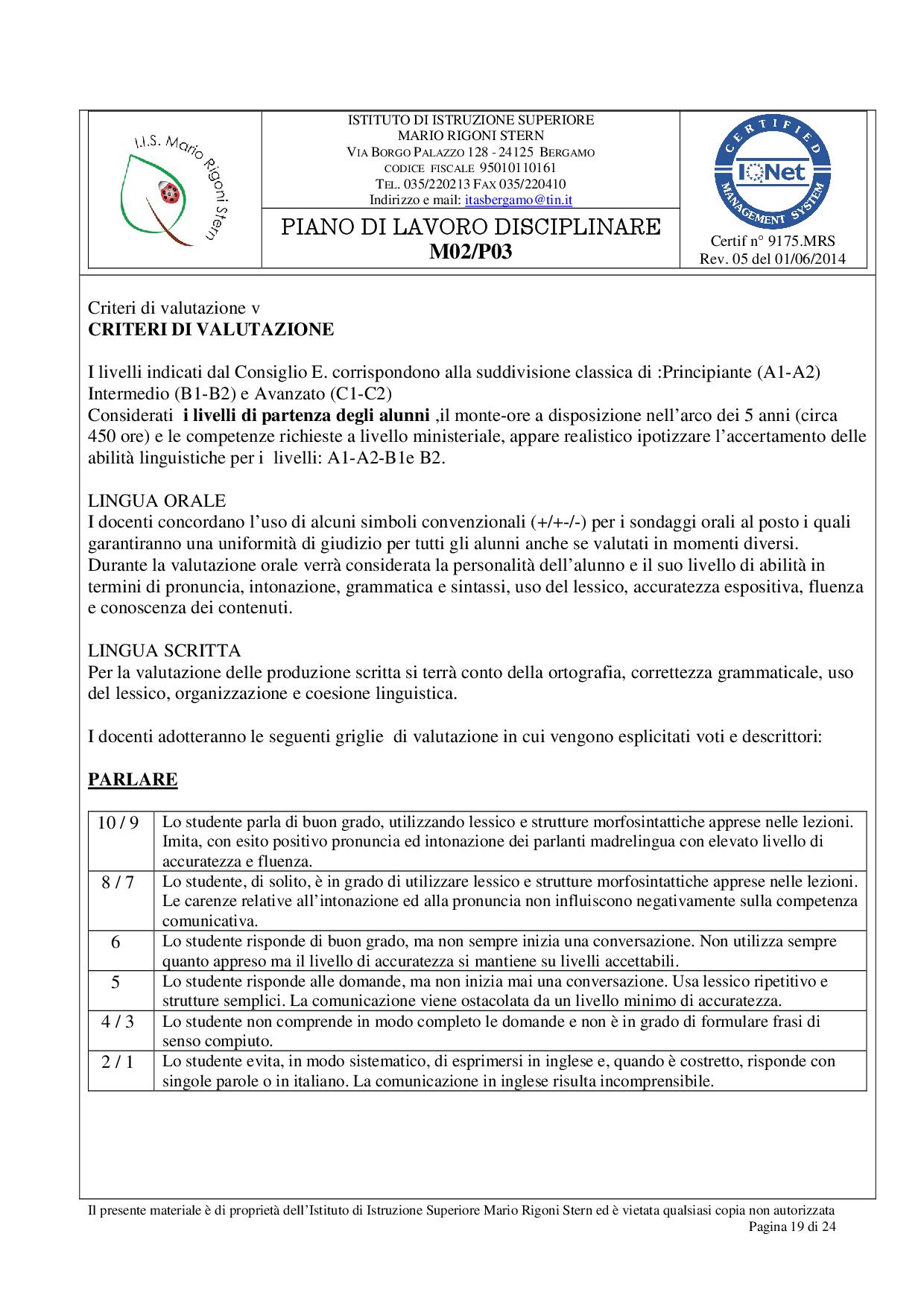 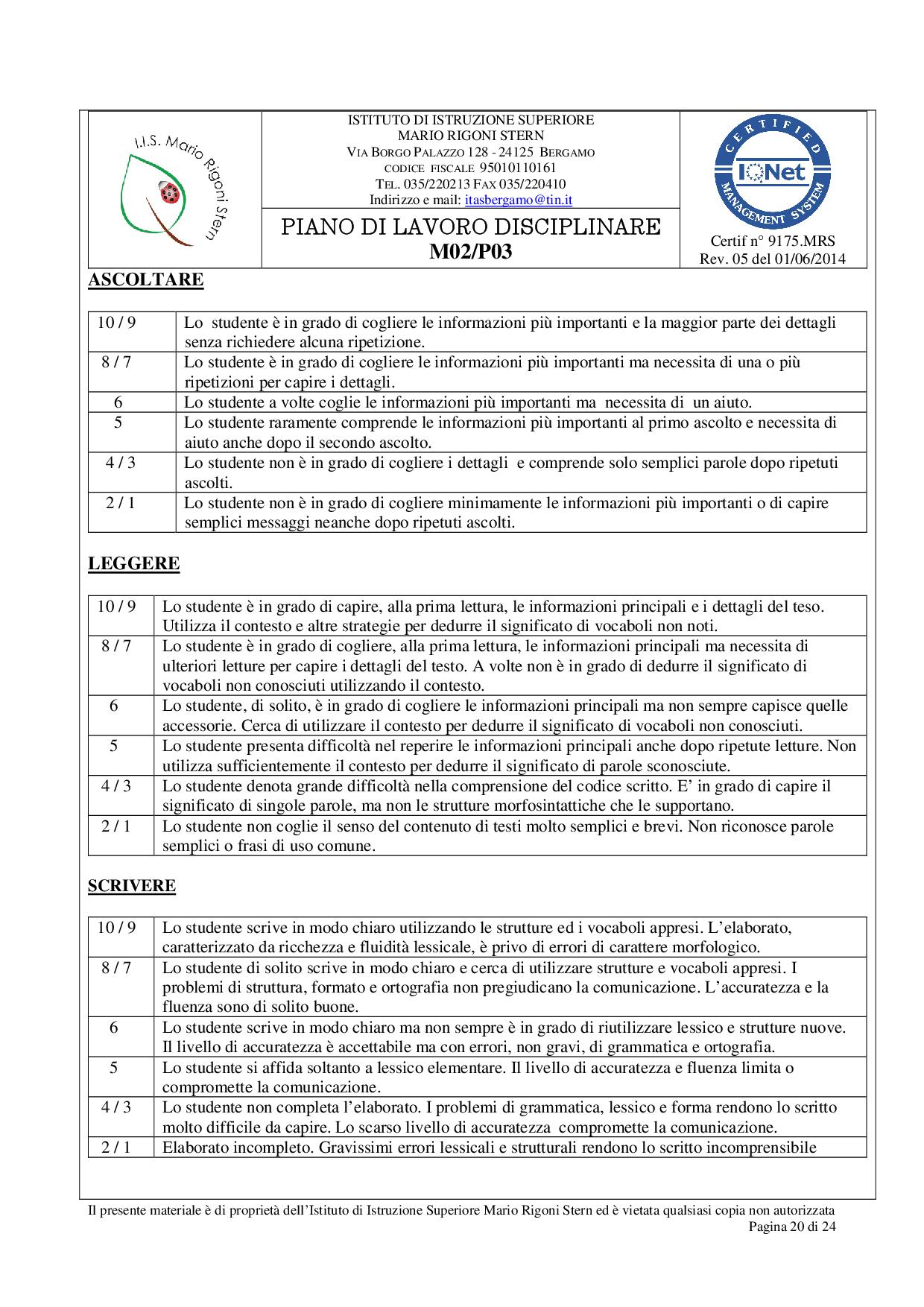 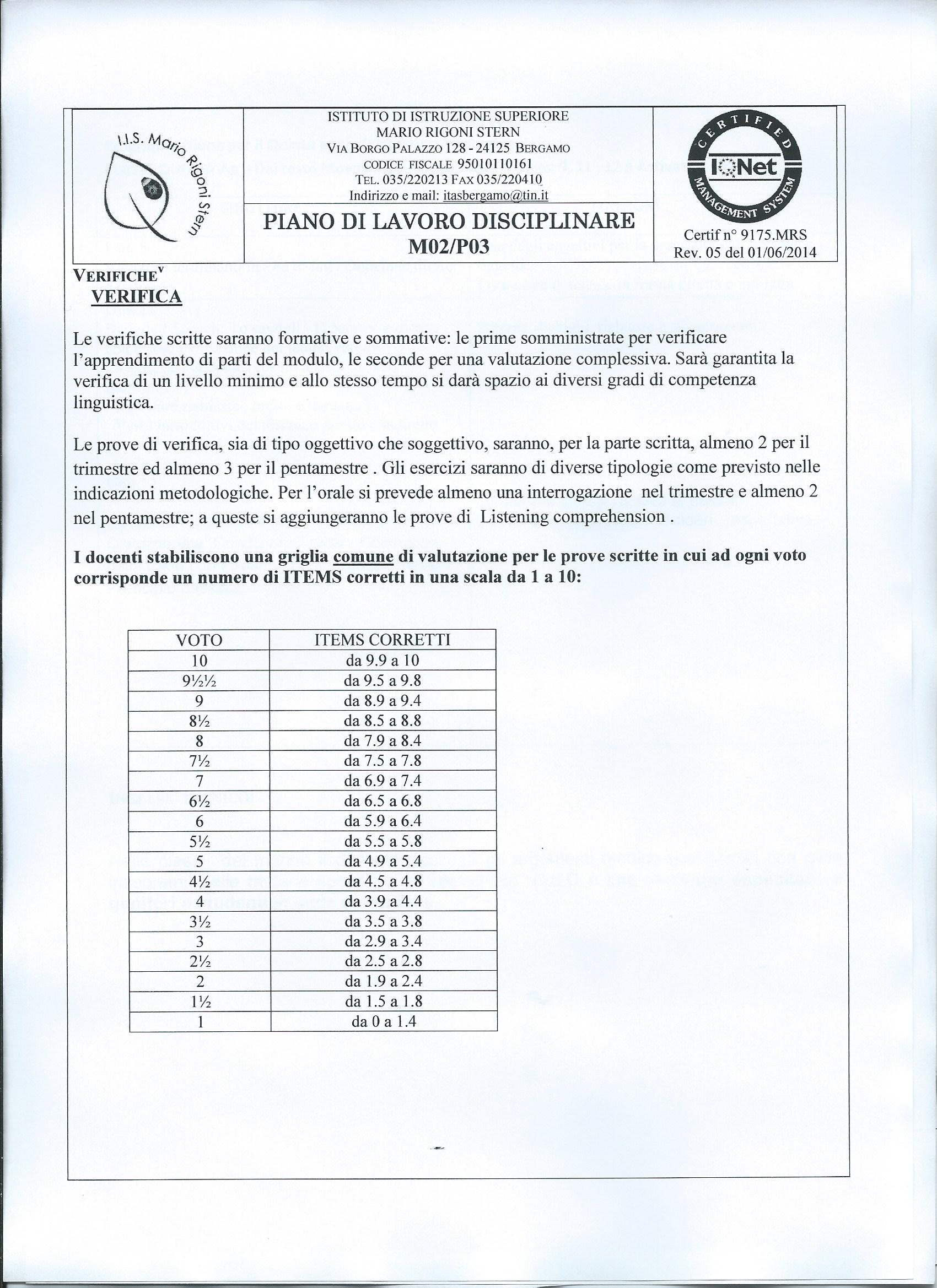 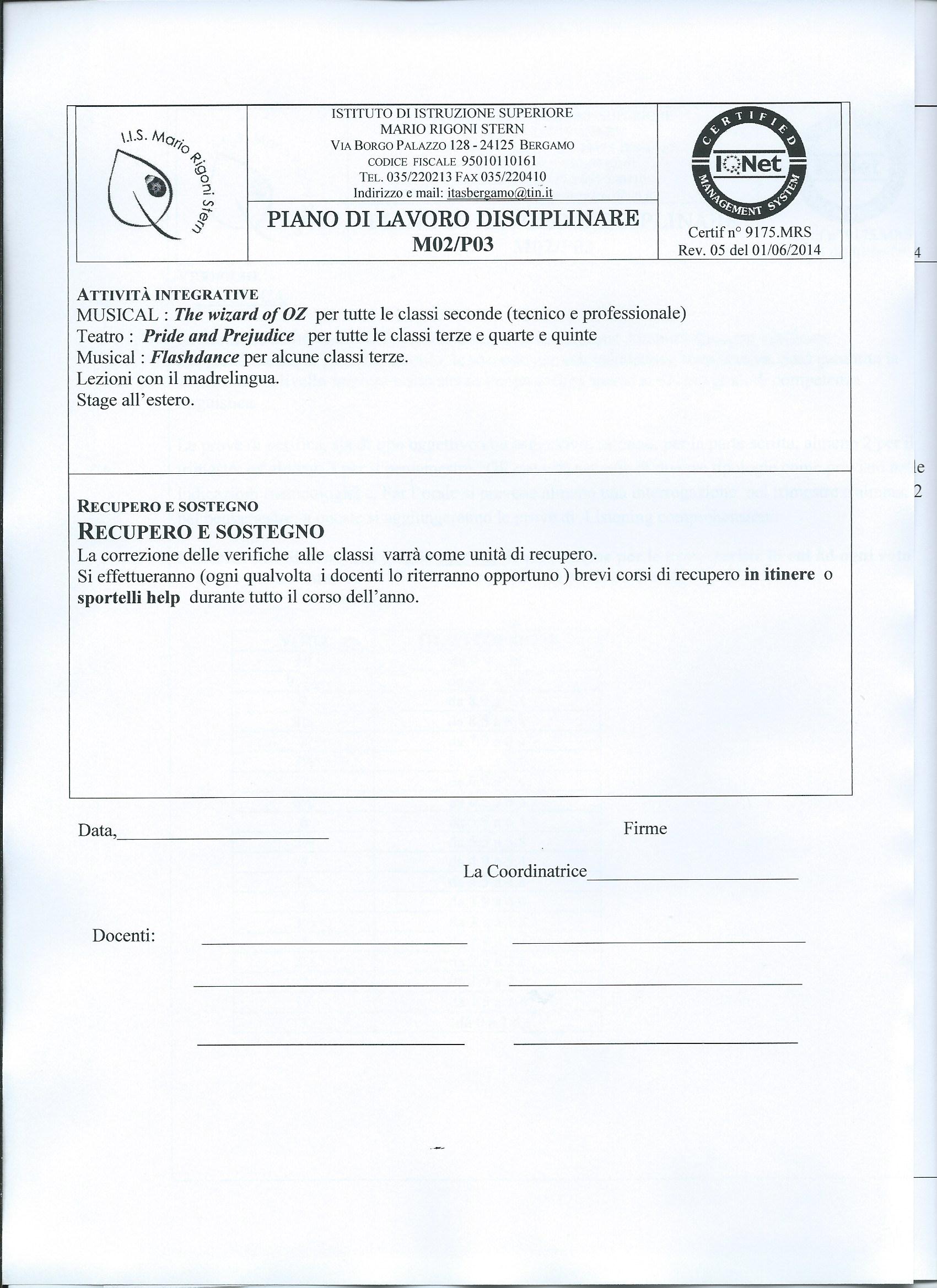 